MADONAS NOVADA PAŠVALDĪBA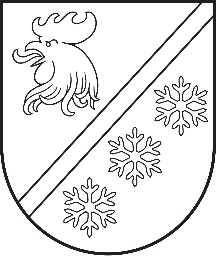 Reģ. Nr. Saieta laukums 1, Madona, Madonas novads, LV-4801 t. , e-pasts: pasts@madona.lv Madonas novada pašvaldības domes Kultūras un sporta jautājumu komitejas sēdes protokols Nr. 10Madonā2023. gada 16. novembrīSēde sasaukta plkst. 10.00Sēdi atklāj plkst. 10.00Sēde notiek attālināti videokonferences platformā ZOOM.Sēdi vada: Artūrs Grandāns - komitejas priekšsēdētājsSēdi protokolē: Baiba Bajāre – lietvedeSēdē piedalās deputāti:Andris Dombrovskis, Arvīds Greidiņš, Gunārs Ikaunieks, Guntis Klikučs, Valda Kļaviņa, Gatis Teilis, Iveta Peilāne.Sēdē nepiedalās deputāti:Sandra Maksimova – attaisnotu iemeslu dēļ. Deputāti: Gunārs Ikaunieks nepiedalās 6. un 7.jautājuma izskatīšanā un balsojumā. Sēdē piedalās:Administrācijas darbinieki: Zigfrīds Gora – priekšsēdētāja vietnieks, Uģis Fjodorovs - izpilddirektors, Liene Ankrava – finanšu nodaļas vadītāja, Daiga Torstere – vecākais speciālists kultūras jomā, Artūrs Leimanis – informācijas tehnoloģiju administrators, Māris Gailums – vecākais speciālists sporta jomā, Ilze Vogina – attīstības nodaļas vadītāja, Evita Zāle – juridiskās nodaļas vadītāja.Pagastu un apvienību pārvalžu vadītāji: Tālis Salenieks – Lubānas apvienības pārvaldes vadītājs, Artūrs Portnovs – pārvaldes vadītājs Ļaudonas un Kalsnavas pagastu pārvaldēs, Elita Ūdre – Ērgļu apvienības pārvaldes vadītāja, Ilona Zalāne – pārvaldes vadītāja Praulienas un Mētrienas pārvaldēs.Iestāžu vadītāji un darbinieki: Imelda Saulīte – Madonas bibliotēkas vadītāja.Sēdes vadītājs Artūrs Grandāns iepazīstina ar Madonas novada pašvaldības domes Kultūras un sporta jautājumu komitejas sēdes darba kārtību.0. Par darba kārtībuZIŅO: Artūrs Grandāns 1. Par finansējuma piešķiršanu Ērgļu apvienības pārvaldei sporta sacensību organizēšanas inventāra iegādeiZIŅO: Elita Ūdre2. Par atbrīvošanu no telpu īres maksas tautas namā “Kalnagravas”ZIŅO: Valda Kļaviņa3. Par valsts budžeta mērķdotāciju sadali un izmaksu Madonas novada māksliniecisko kolektīvu vadītājiem 2023.gada 2. pusgadāZIŅO: Daiga Torstere4. Par Madonas novada pašvaldības iestādes "Madonas pilsētas Kultūras nams" reorganizāciju un Madonas novada pašvaldības iestādes “Madonas novada kultūras centrs” nolikuma apstiprināšanuZIŅO: Daiga Torstere5. Par grozījumiem Madonas novada pašvaldības domes 24.01.2023. lēmumā Nr. 6 “Par Madonas novada pašvaldības iestāžu amata vienību sarakstu apstiprināšanu”ZIŅO: Zigfrīds Gora6. Par Madonas novada pašvaldības noteikumu “Par  amatiermākslas kolektīvu reģistrāciju Madonas novada pašvaldībā, pašvaldības amatiermākslas kolektīvu finansēšanu, kolektīvu vadītāju  darba samaksas noteikšanu”  apstiprināšanuZIŅO: Daiga Torstere7. Par mēnešalgas likmju noteikšanu Madonas novada pašvaldības amatiermākslas kolektīvu vadītāju kategorijāmZIŅO: Daiga Torstere8. Informatīvais jautājums - Par XXVII Vispārējo latviešu Dziesmu un XVII Deju svētku izvērtēšanas konferences rezolūcijuZIŅO: Daiga Torstere9. Informatīvais jautājums - par bibliotēkas telpu uzkopšanuZIŅO: Imelda Saulīte0. Par darba kārtībuZIŅO: Artūrs GrandānsSēdes vadītājs aicina balsot par sēdes darba kārtību.Atklāti balsojot: ar 8 balsīm “Par” (Andris Dombrovskis, Artūrs Grandāns, Arvīds Greidiņš, Gunārs Ikaunieks, Guntis Klikučs, Valda Kļaviņa, Gatis Teilis, Iveta Peilāne), “Pret” – nav, “Atturas” – nav, “Nepiedalās” – nav, Madonas novada pašvaldības domes Kultūras un sporta jautājumu komiteja NOLEMJ:Apstiprināt 2023. gada 16. novembra Madonas novada pašvaldības domes Kultūras un sporta jautājumu komitejas sēdes darba kārtību. 1. Par finansējuma piešķiršanu Ērgļu apvienības pārvaldei sporta sacensību organizēšanas inventāra iegādeiZIŅO: Elita ŪdreE. Ūdre ziņo, ka līdz šim inventāru vienmēr aizņēmās. Inventāra iegādi finansēs no Ērgļu apvienības pārvaldes nesadalītajiem līdzekļiem.Sēdes vadītājs aicina balsot par lēmuma projektu.Atklāti balsojot: ar 8 balsīm “Par” (Andris Dombrovskis, Artūrs Grandāns, Arvīds Greidiņš, Gunārs Ikaunieks, Guntis Klikučs, Valda Kļaviņa, Gatis Teilis, Iveta Peilāne), “Pret” – nav, “Atturas” – nav, “Nepiedalās” – nav, Madonas novada pašvaldības domes Kultūras un sporta jautājumu komiteja NOLEMJ:Atbalstīt lēmuma projektu un virzīt izskatīšanai uz finanšu un attīstības komitejas sēdi.Lēmuma projekts:Ērgļos regulāri tiek rīkotas dažāda veida sporta sacensības, kurās ir svarīga laika kontrole, tāpēc nepieciešams iegādāties laika ņemšanas un kontroles komplektu. Iegādātais inventārs ļautu sekmīgi un kvalitatīvi organizēt skriešanas, orientēšanās, slēpošanas, slidošanas u.c. sporta veidu sacensības un treniņus. Šis laika kontroles komplekts paredzēts vienlaikus 40 dalībniekiem. Inventāra iegādei ir veikta cenu aptauja. Atsaucās viens pretendents. Cenu piedāvājums pielikumā.Lai iegādātos sporta sacensību organizēšanai vajadzīgo inventāru, Ērgļu apvienības pārvaldei nepieciešams finansējums 3799,81 EUR (trīs tūkstoši septiņi simti deviņdesmit deviņi euro 81 cents) tai skaitā PVN. Pamatojoties uz iepriekš minēto,Noklausījusies sniegto informāciju, ņemot vērā 16.11.2023. Kultūras un sporta jautājumu komitejas atzinumu, atklāti balsojot: ar PAR__, PRET__, ATTURAS__, Madonas novada pašvaldības dome NOLEMJ:Piešķirt Ērgļu apvienības pārvaldei nepieciešamo finansējumu 3799,81 EUR (trīs tūkstoši septiņi simti deviņdesmit deviņi euro 81 cents) no Madonas novada pašvaldības nesadalītajiem līdzekļiem, kas ņemti no Ērgļu apvienības pārvaldes 2022. gada atlikuma.2. Par atbrīvošanu no telpu īres maksas tautas namā “Kalnagravas”ZIŅO: Valda KļaviņaV. Kļaviņa ziņo, ka Zemessardzes gadadienas pasākumu apmeklēs apmēram 200 dalībnieku. Pasākumā dejos DK “Kalnagravas”.Sēdes vadītājs aicina balsot par lēmuma projektu.Atklāti balsojot: ar 8 balsīm “Par” (Andris Dombrovskis, Artūrs Grandāns, Arvīds Greidiņš, Gunārs Ikaunieks, Guntis Klikučs, Valda Kļaviņa, Gatis Teilis, Iveta Peilāne), “Pret” – nav, “Atturas” – nav, “Nepiedalās” – nav, Madonas novada pašvaldības domes Kultūras un sporta jautājumu komiteja NOLEMJ:Atbalstīt lēmuma projektu un virzīt izskatīšanai uz finanšu un attīstības komitejas sēdi.Lēmuma projekts:Madonas novada pašvaldībā saņemts ZS 26.kājinieku bataljona iesniegums ( reģistrēts Madonas novada pašvaldībā 01.11.2023., reģ. Nr.2.1.3.1/23/3947) ar lūgumu rast iespēju atbrīvot no telpu nomas maksas tautas namā “Kalnagravas”. Šā gada 1. decembrī Zemessardzes 2. Vidzemes brigādes 26. kājnieku bataljons organizēs zemessargu balli par godu bataljona 32. gadadienai. Pasākuma mērķis ir pateikties zemessargiem par paveiktajiem darbiem 2023. gadā, veicināt zemessargu saliedēšanos, lai kvalitatīvi paveiktu nākamajā gadā uzstādītos mērķus. Plānotais pasākuma laiks no plkst.18.00 līdz 03.00.	Izmaksas par lielās zāles telpu nomu tautas namā “Kalnagravas” 9 stundas ir 148,54 EUR (viens simts divdesmit divi euro 76 centi + divdesmit pieci euro 78 centi PVN), saskaņā ar 2022. gada 29. septembra lēmumu Nr. 653 “Par Madonas novada pašvaldības maksas pakalpojumu cenrāžu apstiprināšanu”.Pamatojoties uz iepriekš minēto,Noklausījusies sniegto informāciju, ņemot vērā 16.11.2023. Kultūras un sporta jautājumu komitejas atzinumu, atklāti balsojot: ar PAR__, PRET__, ATTURAS__, Madonas novada pašvaldības dome NOLEMJ:Atbrīvot ZS 26. kājinieku bataljonu no tautas nama “Kalnagravas” telpu nomas maksas 1. decembrī no plkst.18.00 līdz 2. decembra 03.00 zemessargu ballei par godu bataljona 32.gadadienai. Aprēķinātie telpu nomas neieņemtie ienākumi kopā sastāda  148,54 EUR (viens simts četrdesmit astoņi euro, 54 centi) t.sk. PVN.3. Par valsts budžeta mērķdotāciju sadali un izmaksu Madonas novada māksliniecisko kolektīvu vadītājiem 2023.gada 2. pusgadāZIŅO: Daiga TorstereSēdes vadītājs aicina balsot par lēmuma projektu.Atklāti balsojot: ar 8 balsīm “Par” (Andris Dombrovskis, Artūrs Grandāns, Arvīds Greidiņš, Gunārs Ikaunieks, Guntis Klikučs, Valda Kļaviņa, Gatis Teilis, Iveta Peilāne), “Pret” – nav, “Atturas” – nav, “Nepiedalās” – nav, Madonas novada pašvaldības domes Kultūras un sporta jautājumu komiteja NOLEMJ:Atbalstīt lēmuma projektu un virzīt izskatīšanai uz finanšu un attīstības komitejas sēdi.Lēmuma projekts:Saskaņā ar likuma “Par valsts budžetu 2023” 3. panta pirmās daļas 4. punktu valsts mērķdotācijas māksliniecisko kolektīvu vadītāju darba samaksai un valsts sociālās apdrošināšanas obligātajām iemaksām kopējais apjoms 2023. gadā ir EUR 984 463 (deviņi simti astoņdesmit četri tūkstoši četri simti sešdesmit trīs euro 00 centi). Valsts mērķdotācijas apjoms 2023. gadā katrai republikas pilsētas un novadam ir iekļauts Likumprojekta "Par valsts budžetu 2023. gadam un budžeta ietvaru 2023., 2024. un 2025. gadam" 10. pielikumā un Madonas novadam no 2023. gadam piešķirtā summa ir EUR 44 581 (četrdesmit četri tūkstoši pieci simti astoņdesmit viens euro 00 centi), no kuras no 2023. gada 1. jūlijā līdz 31. decembrism pašvaldībai pārskaitītā summa ir EUR 22 073,00 (divdesmit divi tūkstoši septiņdesmit trīs euro 00 centi). Valsts mērķdotāciju aprēķina un sadala atbilstoši Ministru kabineta 2015. gada 17. novembra noteikumiem Nr. 649 “Kārtība kādā tiek aprēķināta un sadalīta valsts budžeta mērķdotācija māksliniecisko kolektīvu darba samaksai un valsts sociālās apdrošināšanas obligātajām iemaksām” un tā attiecas uz mākslinieciskajiem kolektīviem, kuru dibinātājs ir pašvaldība. Pamatojoties uz aprēķinu 2023. gadā vienam G1 koprepertuāra kolektīvam aprēķināti EUR 810,00 un vienam G2 grupas kolektīvam aprēķināti EUR 405,00  (G1 - kori, deju grupas, koklētāju ansambļi un pūtēju orķestri; G2 - amatierteātri, folkloras kopas, tautas lietišķās mākslas studijas, mazākumtautību kolektīvi, vokālie ansambļi, tautas mūzikas kapelas). Valsts budžeta mērķdotācija ir piešķirta 46 (četrdesmit sešiem) Madonas novada G1 grupas un 17 (septiņpadsmit) G2 grupas kolektīviem. Latvijas Nacionālais kultūras centrs mērķdotācijas pārskaitīšanu pašvaldībām veic divas reizes gadā. Noklausījusies sniegto informāciju, ņemot vērā 16.11.2023. Kultūras un sporta jautājumu komitejas atzinumu, atklāti balsojot: ar PAR__, PRET__, ATTURAS__, Madonas novada pašvaldības dome NOLEMJ:	Sadalīt un izmaksāt piešķirto 2023. gada otrā pusgada valsts budžeta mērķdotāciju Madonas novada māksliniecisko kolektīvu vadītājiem saskaņā ar pielikumu “Mērķdotāciju sadalījums kolektīviem Madonas novadā 2023. g. 2. pusgadā”.4. Par Madonas novada pašvaldības iestādes "Madonas pilsētas Kultūras nams" reorganizāciju un Madonas novada pašvaldības iestādes “Madonas novada kultūras centrs” nolikuma apstiprināšanuZIŅO: Daiga TorstereDebatēs piedalās” A. Grandāns, V. Kļaviņa, I. VoginaSēdes vadītājs aicina balsot par lēmuma projektu.Atklāti balsojot: ar 7 balsīm “Par” (Andris Dombrovskis, Artūrs Grandāns, Arvīds Greidiņš, Gunārs Ikaunieks, Guntis Klikučs, Gatis Teilis, Iveta Peilāne), “Pret” – nav, “Atturas” – 1 (Valda Kļaviņa), “Nepiedalās” – nav, Madonas novada pašvaldības domes Kultūras un sporta jautājumu komiteja NOLEMJ:Atbalstīt lēmuma projektu un virzīt izskatīšanai uz finanšu un attīstības komitejas sēdi.Lēmuma projekts:11.10.2022.  stājās spēkā Kultūras centru likums (turpmāk tekstā – Likums), kura mērķis  ar kultūras centru starpniecību veicināt kvalitatīvu kultūras pakalpojumu pieejamību visai Latvijas sabiedrībai, Latvijas kultūrvēsturiskās vides, kultūrtelpu un nemateriālā kultūras mantojuma saglabāšanu un ilgtspējīgu attīstību, nacionālās identitātes stiprināšanu, mūžizglītības pieejamību, jaunu kultūras pakalpojumu un produktu veidošanos, kā arī kvalitatīvu kultūras procesu, kurā nodrošināta iespēja līdzdarboties visai sabiedrībai. Likums nosaka pašvaldību dibināto kultūras centru juridisko statusu, funkcijas, darbību un citus ar kultūras centru darbību saistītus jautājumus.Likuma 3.pantā pirmajā un otrajā daļā tiek noteiktas kultūras centru funkcijas un tiesības, savukārt panta trešajā daļā tiek noteikts, ka pašvaldība vienam vai vairākiem tās administratīvajā teritorijā esošiem kultūras centriem nosaka metodiskā kultūras centra statusu šā panta ceturtajā daļā noteikto funkciju pildīšanai.“Metodiskajam kultūras centram papildus citu kultūras centru funkcijām tiek noteiktas šādas funkcijas: 1) nodrošina informācijas un pieredzes apmaiņu starp kultūras centriem;2) sniedz konsultatīvu un metodisku palīdzību visiem attiecīgā novada kultūras centriem, koordinē un popularizē to darbu;3) nodrošina pašvaldības attīstības plānošanas dokumentos paredzēto uzdevumu pildīšanu savas kompetences ietvaros;4) organizē pasākumus, festivālus, izstādes, kā arī citas publiskas novada, valstspilsētas, nacionāla vai starptautiska līmeņa aktivitātes.”Likuma Pārejas noteikumu 3.punkts nosaka, ka pašvaldība līdz 2023. gada 31. decembrim atbilstoši šā likuma 2. panta otrajā daļā noteiktajam nodrošina vismaz vienam savā administratīvajā teritorijā esošam kultūras centram metodiskā kultūras centra statusu.Izvērtējot Madonas novada teritorijā esošo kultūras namu tīklu, ir priekšlikums reorganizēt Madonas novada pašvaldības iestādi “Madonas pilsētas kultūras nams ar filiāli “Vidzeme””, iestādes reorganizācijas rezultātā mainot iestādes nosaukumu uz “Madonas novada kultūras centrs” un paplašinot esošās iestādes funkcijas - paredzot Madonas novada kultūras centram metodiskā kultūras centra funkcijas un saglabājot pagastu/apvienību teritorijās esošo kultūras namu decentralizētu pārvaldības modeli – pagastu/apvienību teritorijās esošie kultūras nami kā attiecīgās pagasta/apvienības pārvaldes struktūrvienības. Saskaņā ar Pašvaldību likuma 10.panta pirmās daļas 8.apakšpunktu tikai domes kompetencē ir izveidot un reorganizēt pašvaldības administrāciju, tostarp izveidot, reorganizēt un likvidēt tās sastāvā esošās institūcijas, kā arī izdot pašvaldības institūciju nolikumus. Noklausījusies sniegto informāciju, pamatojoties uz Pašvaldību likuma 10.panta pirmās daļas 8.apakšpunktu, Valsts pārvaldes iekārtas likuma 15.panta septīto daļu, Kultūras centru likuma 3.panta trešo un ceturto daļu, ņemot vērā 16.11.2023. Kultūras un sporta jautājumu komitejas atzinumu, atklāti balsojot: ar PAR__, PRET__, ATTURAS__, Madonas novada pašvaldības dome NOLEMJ:1.	Ar 2024.gada 1.janvāri reorganizēt Madonas novada pašvaldības iestādi “Madonas pilsētas kultūras nams ar filiāli “Vidzeme””: 1.1.	Grozīt pašvaldības iestādes nosaukumu no “Madonas pilsētas kultūras nams ar filiāli “Vidzeme”” uz “Madonas novada kultūras centrs”;1.2.	Papildināt pašvaldības iestādes funkcijas ar Kultūras centru likuma 3.panta ceturtajā daļā metodiskajam kultūras centram noteiktajām funkcijām.2.	Apstiprināt Madonas novada pašvaldības iestādes “Madonas novada kultūras centrs” nolikumu, nosakot nolikuma spēkā stāšanos 2024.gada 1.janvāris. 3.	Noteikt, ka 2024.gada 1.janvārī spēku zaudē Madonas novada pašvaldības iestādes “Madonas pilsētas kultūras nams” nolikums. 4.	Kontroli par lēmuma izpildi uzdot pašvaldības izpilddirektoram.Pielikumā: Madonas novada pašvaldības iestādes “Madonas novada kultūras centrs” nolikums.5. Par grozījumiem Madonas novada pašvaldības domes 24.01.2023. lēmumā Nr. 6 “Par Madonas novada pašvaldības iestāžu amata vienību sarakstu apstiprināšanu”ZIŅO: Zigfrīds GoraSēdes vadītājs aicina balsot par lēmuma projektu.Atklāti balsojot: ar 7 balsīm “Par” (Andris Dombrovskis, Artūrs Grandāns, Arvīds Greidiņš, Gunārs Ikaunieks, Guntis Klikučs, Gatis Teilis, Iveta Peilāne), “Pret” – nav, “Atturas” – 1 (Valda Kļaviņa), “Nepiedalās” – nav, Madonas novada pašvaldības domes Kultūras un sporta jautājumu komiteja NOLEMJ:Atbalstīt lēmuma projektu un virzīt izskatīšanai uz finanšu un attīstības komitejas sēdi.Lēmuma projekts:Ņemot vērā to, ka Pašvaldībai līdz 2023. gada 31. decembrim atbilstoši Kultūras centru likuma 2. panta otrajā daļā noteiktajam jānodrošina vismaz vienam savā administratīvajā teritorijā esošam kultūras centram metodiskā kultūras centra statusu, nepieciešams veikt grozījumus Madonas pilsētas Kultūras nama amatu vienību sarakstā, precīzāk, attiecībā uz esošo amata vienību “Direktors”, jo amata vienībai tiek paredzētas izmaiņas darba pienākumu apjomā un tā ir pārkvalificējama saskaņā ar Ministru kabineta 26.04.2022. noteikumos Nr. 262 “Valsts un pašvaldību institūciju amatu katalogs, amatu klasifikācijas un amatu apraksta izstrādāšanas kārtība” noteikto. Lai nodrošinātu Kultūras centru likuma 3. pantā noteikto funkciju izpildi, izveidojama amata vienība “Kultūras centra vadītājs”, svītrojot esošo amata vienību “Direktors”.Noklausījusies sniegto informāciju, saskaņā ar Pašvaldību likuma 10. panta pirmo daļu, ņemot vērā 16.11.2023. Kultūras un sporta jautājumu komitejas atzinumu, atklāti balsojot: ar PAR__, PRET__, ATTURAS__, Madonas novada pašvaldības dome NOLEMJ:1.	Madonas pilsētas Kultūras nama amatu vienību sarakstā, kas apstiprināts ar Madonas novada pašvaldības domes 24.01.2023. lēmumu Nr. 6 (protokols Nr. 1, 6. p.) “Par Madonas novada pašvaldības iestāžu amata vienību sarakstu apstiprināšanu” (12. pielikums), izdarīt šādus grozījumus:1.1. Ar 01.01.2024. svītrot Madonas pilsētas kultūras nama amatu vienību sarakstā esošo amata vienību “Direktors” ar profesijas kodu 1431 01, amata vienību skaitu 1, mēnešalgas likmi 1550 EUR, mēnešalgas fondu 1550 EUR, amata saimi 1.2., amata saimes līmeni I, mēnešalgas grupu 12.;1.2. Ar 01.01.2024. grozīt Madonas pilsētas Kultūras nama amatu vienību saraksta, kas apstiprināts ar Madonas novada pašvaldības domes 24.01.2023. lēmumu Nr. 6 (protokols Nr. 1, 6. p.) “Par Madonas novada pašvaldības iestāžu amata vienību sarakstu apstiprināšanu” (12. pielikums), nosaukumu uz “Madonas novada kultūras centra amatu vienību saraksts”;1.3. Ar 01.01.2024. izveidot Madonas novada kultūras centra amatu vienību sarakstā vienu jaunu amata vienību “Kultūras centra vadītājs” ar profesijas kodu 1431 01, amata vienību skaitu 1, mēnešalgas likmi _____ EUR, mēnešalgas fondu ______ EUR, amata saimi 1.2., amata saimes līmeni I, mēnešalgas grupu 12.2.	Uzdot Madonas novada pašvaldības iestāžu vadītājiem, kuru vadīto iestāžu amata vienību sarakstos ir izdarītas izmaiņas ar šo lēmumu, darba tiesiskās attiecības to vadītajās iestādēs organizēt saskaņā ar šajā lēmumā noteikto, ja nepieciešams, izbeidzot, grozot vai nodibinot darba tiesiskās attiecības saskaņā ar darba tiesiskās attiecības regulējošajiem Latvijas Republikā spēkā esošajiem normatīvajā aktiem.3.	Uzdot Madonas novada Centrālās administrācijas Finanšu nodaļai, veicot ar darbinieku atlīdzību saistītos aprēķinus un maksājumus, ņemt vērā šajā lēmumā noteiktos grozījumus amata vienību sarakstos.6. Par Madonas novada pašvaldības noteikumu “Par amatiermākslas kolektīvu reģistrāciju Madonas novada pašvaldībā, pašvaldības amatiermākslas kolektīvu finansēšanu, kolektīvu vadītāju  darba samaksas noteikšanu”  apstiprināšanuZIŅO: Daiga TorstereDEBATĒS PIEDALĀS: Uģis Fjodorovs, Artūrs GrandānsSēdes vadītājs aicina balsot par lēmuma projektu.Atklāti balsojot: ar 7 balsīm “Par” (Andris Dombrovskis, Artūrs Grandāns, Arvīds Greidiņš, Guntis Klikučs, Valda Kļaviņa, Gatis Teilis, Iveta Peilāne), “Pret” – nav, “Atturas” – nav, “Nepiedalās” – nav, Madonas novada pašvaldības domes Kultūras un sporta jautājumu komiteja NOLEMJ:Atbalstīt lēmuma projektu un virzīt izskatīšanai uz finanšu un attīstības komitejas sēdi.Lēmuma projekts: Par Madonas novada pašvaldības noteikumu “Par  amatiermākslas kolektīvu reģistrāciju Madonas novada pašvaldībā, pašvaldības amatiermākslas kolektīvu finansēšanu, kolektīvu vadītāju  darba samaksas noteikšanu”  apstiprināšanuZiņo: D.TorstereMadonas novada pašvaldības kultūras/tautas/saieta namos darbojas amatiermākslas kolektīvi, kas tiek finansēti no pašvaldības budžeta, tai skaitā tiek algoti amatiermākslas kolektīvu vadītāji. Lai izveidotu kārtību amatiermākslas kolektīva izveidošanai, noteiktu  vienotu  darba samaksas noteikšanas sistēmu amatiermākslas kolektīvu vadītājiem, ir izstrādāts pašvaldības noteikumu projekts “Par  amatiermākslas kolektīvu reģistrāciju Madonas novada pašvaldībā, pašvaldības amatiermākslas kolektīvu finansēšanu, kolektīvu vadītāju  darba samaksas noteikšanu”. Noklausījusies informāciju, pamatojoties uz Valsts pārvaldes iekārtas likuma Valsts pārvaldes iekārtas likuma 72.panta pirmās daļas 2.punktu,Noklausījusies sniegto informāciju, ņemot vērā 16.11.2023. Kultūras un sporta jautājumu komitejas atzinumu, atklāti balsojot: ar PAR__, PRET__, ATTURAS__, Madonas novada pašvaldības dome NOLEMJ:1.	Apstiprināt  Madonas novada pašvaldības noteikumus “Par  amatiermākslas kolektīvu reģistrāciju Madonas novada pašvaldībā, pašvaldības amatiermākslas kolektīvu finansēšanu, kolektīvu vadītāju  darba samaksas noteikšanu”. 2.	Noteikt, ka noteikumi stājas spēkā 2023.gada _________ novembrī. 3.	Noteikt, ka noteikumos “Par  amatiermākslas kolektīvu reģistrāciju Madonas novada pašvaldībā, pašvaldības amatiermākslas kolektīvu finansēšanu, kolektīvu vadītāju  darba samaksas noteikšanu” noteiktajā kārtībā apstiprinot kolektīvu vadītāju mēnešalgas, ar 2024.gada 1.janvāri spēku zaudē  ieraksti par amatiermākslas kolektīvu vadītājiem amata vienību sarakstos 2023.gada 24.janvāra domes lēmuma Nr.6 pielikumos Nr.12, 21-34.  4.	Uzdot pašvaldības izpilddirektoram:4.1.	līdz 2023.gada 23.novembrim izveidot Amatiermākslas kolektīvu komisiju;4.2.	līdz 2023.gada 28.novembrim uzdot Amatiermākslas kolektīvu komisijai noteikt amatiermākslas kolektīvu darba samaksu vadītājiem, kas piemērojama ar 2024.gada 1.janvāri noteikumos “Par  amatiermākslas kolektīvu reģistrāciju Madonas novada pašvaldībā, pašvaldības amatiermākslas kolektīvu finansēšanu, kolektīvu vadītāju  darba samaksas noteikšanu” paredzētajā kārtībā;5.	Uzdot Centrālas administrācijas Juridiskajai un personāla nodaļai administrēt amatiermākslas kolektīvu vadītāju amata vienību aktuālo sarakstu saskaņā ar Amatiermākslas kolektīvu komisijas lēmumiem un izpilddirektora rīkojumiem. Lēmums būtu jāpieņem ārkārtas domes sēdē novembrī uzreiz pēc Finanšu komitejas, lai kolektīvu vadītajiem varētu tikt piedāvāti darba līguma grozījumi un jaunās mēnešalgas varētu stāties spēkā ar 2024.gada 1.janvāri.7. Par mēnešalgas likmju noteikšanu Madonas novada pašvaldības amatiermākslas kolektīvu vadītāju kategorijāmZIŅO: Daiga TorstereDebatēs piedalās: Zigfrīds Gora, Valda Kļaviņa, Evita ZāleSēdes vadītājs aicina balsot par lēmuma projektu.Atklāti balsojot: ar 7 balsīm “Par” (Andris Dombrovskis, Artūrs Grandāns, Arvīds Greidiņš, Guntis Klikučs, Valda Kļaviņa, Gatis Teilis, Iveta Peilāne), “Pret” – nav, “Atturas” – nav, “Nepiedalās” – nav, Madonas novada pašvaldības domes Kultūras un sporta jautājumu komiteja NOLEMJ:Atbalstīt lēmuma projektu un virzīt izskatīšanai uz finanšu un attīstības komitejas sēdi.Lēmuma projekts: Ar Madonas novada pašvaldības domes 2023. gada ________ lēmumu Nr.  ir apstiprināti Madonas novada pašvaldības noteikumi “Par  amatiermākslas kolektīvu reģistrāciju Madonas novada pašvaldībā, pašvaldības amatiermākslas kolektīvu finansēšanu, kolektīvu vadītāju  darba samaksas noteikšanu” (turpmāk tekstā – Noteikumi).Saskaņā ar Noteikumiem Amatiermākslas kolektīva vadītāju katrai kategorijai mēnešalgas stundas likme tiek apstiprināta ar Pašvaldības domes lēmumu.Amatiermākslas kolektīva vadītājs saskaņā ar Ministru kabineta 26.04.2022. noteikumiem Nr.262 “Valsts un pašvaldību institūciju amatu katalogs, amatu klasifikācijas un amatu apraksta izstrādāšanas kārtība” ir klasificējams 40.amatu saimē, II A līmenis, 6.mēnešalgu grupa. 6.mēnešalgu grupai ar 2024.gada bāzes algu ir noteikta:  minimālā stundas likme EUR 4,80, vidējā stundas likme ir noteikta EUR 6,85 maksimālā stundas likme ir noteikta EUR 8,92.Noklausījusies sniegto informāciju, pamatojoties uz  Madonas novada pašvaldības noteikumu “Par  amatiermākslas kolektīvu reģistrāciju Madonas novada pašvaldībā, pašvaldības amatiermākslas kolektīvu finansēšanu, kolektīvu vadītāju  darba samaksas noteikšanu” ___punktu, atklāti balsojot: PAR - ___, PRET - ___, ATTURAS - ___, Madonas novada pašvaldības dome NOLEMJ:Ar 2024. gada 1. janvāri noteikt mēnešalgas stundas likmes Madonas novada pašvaldības amatiermākslas kolektīvu vadītājiem: 8. Informatīvais jautājums - Par XXVII Vispārējo latviešu Dziesmu un XVII Deju svētku izvērtēšanas konferences rezolūcijuZIŅO: Daiga TorstereD. Torstere ir piedalījusies konferencē divu dienu garumā un vērš uzmanību uz valsts mērķdotāciju lielumu. Uzsver to, ka Madonas novadā, salīdzinot ar līdzīgiem novadiem, kultūras darbinieku amatu likmes ir augstākas.9. Informatīvais jautājums - Par bibliotēkas telpu uzkopšanuZIŅO: Imelda SaulīteI. Saulīte stāsta, bibliotēkas speciālisti ir neapmierināti ar to, ka pašiem jākopj telpas, jo šis darbs nav viņu darba aprakstā. Atsevišķos pagastos šos pienākumus veic Īpašumu uzturēšanas nodaļu darbinieki. U. Fjodorovs lūdz apkopot stundas likmes un stundu skaitu par visu novadu, lai varētu ieviest vienotu sistēmu.Sēdi slēdz 11:40Sēdes vadītājs								A.GrandānsSēdes protokolists 							B.BajāreAmatiermākslas kolektīva kategorijaAmata nosaukumsMēnešalgas stundas likme1.kategorijaAmatiermākslas kolektīva vadītājsEUR 6,85Koru diriģentsEUR 8,22Pūtēju orķestra diriģentsEUR 8,222.kategorijaAmatiermākslas kolektīva vadītājsEUR 6,853.kategorijaAmatiermākslas kolektīva vadītājsEUR 6,854.kategorijaAmatiermākslas kolektīva vadītājsEUR 5,48